OBJECTIVE:  To identify the best fit for my post-collegiate soccer career. Andrew GoldDefenderMay 2019, DePauw University1005 Hawthorne DriveColumbus, IN  47203812-350-0202Arg1005@gmail.com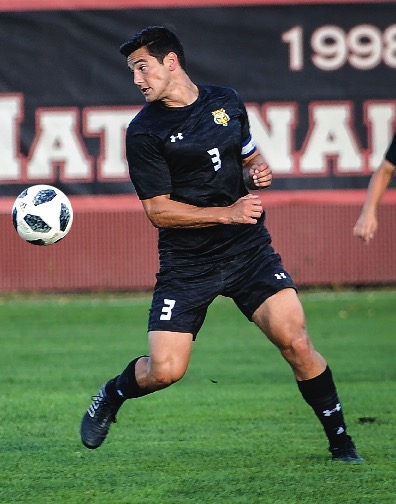 2x Captain, 3x all conference, 28 career shutoutsACADEMICS:Overall GPA: 3.31/4.0 Majors:  English Writing, PsychologyInterned with Dr. Rob Bell, mental toughness coachPlayed for 3 weeks in Italy January 2017ATHLETICS:Height: 6’0”Weight: 195 lbsRight-footedStrength: speed, strength, agility, communication, aerial ability, individual defending, team defendingCollege:  DePauw University Coach:  Brad Hauter 317-417-9216bradhauter@depauw.eduSOCCER ACCOMPLISHMENTS:2018-2019Captain, Team MVPAppeared and started in all 18 gamesRecorded one goal (1 GW), one assistAll-NCAC First TeamAll Great Lakes Region 2nd Team2017-18:Captain as a JuniorAppeared and started in all 16 gamesAll-NCAC Second TeamRecorded 2 goals (2 GW) and one assist2016-17:Appeared and started in 18 gamesRecorded two goals (2 GW) and one assistAll-NCAC First TeamRound of 32 NCAA tournament2015-16:Appeared and started in all 21 gamesRecorded one assist Sweet 16 NCAA tournamentHIGHLIGHTS: http://www.hudl.com/v/2AqVJtBridges FC: Summer 2019	Brett Hall: (847-489-4012)